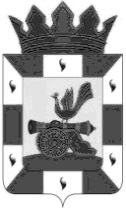 МУНИЦИПАЛЬНОЕ ОБРАЗОВАНИЕ«СМОЛЕНСКИЙ РАЙОН» СМОЛЕНСКОЙ ОБЛАСТИСМОЛЕНСКАЯ РАЙОННАЯ ДУМАРЕШЕНИЕот  __________ 2019 года                                                         № ____О передаче полномочийРуководствуясь частью 4 статьи15 Федерального закона от 6 октября 2003 года №131-ФЗ «Об общих принципах организации местного самоуправления в Российской Федерации», Уставом муниципального образования «Смоленский район» Смоленской области,  Смоленская районная ДумаРЕШИЛА:1. Администрации муниципального образования «Смоленский район» Смоленской области (далее- Администрация) принять от Администрации Катынского сельского поселения Смоленского района Смоленской области часть полномочий по участию в предупреждении и ликвидации последствий чрезвычайных ситуаций в границах поселения в части проведения проектно-изыскательских работ, разработки проектно-сметной документации и прохождения государственной экспертизы проектно-сметной документации на капитальный ремонт гидротехнических сооружений у деревни Высокий Холм на реке Гусинка, Катынского сельского поселения, Смоленского района, Смоленской области на срок с 25.04.2019 года до 31 декабря 2019 года.2. Администрации муниципального образования «Смоленский район» Смоленской области» заключить соглашение о передаче осуществления части полномочий органов местного самоуправления поселения органам местного самоуправления муниципального района с Администрацией Катынского сельского поселения Смоленского района Смоленской области.3. Настоящее решение вступает в силу после официального опубликования и применяется к правоотношениям, возникшим с 25.04.2019 года.Глава муниципального образования«Смоленский район» Смоленской области             О.Н. ПавлюченковаПредседательСмоленской районной Думы                                                С.Е. Эсальнек